ELENCO INCARICHI DI AMMINISTRATORE E RELATIVI COMPENSI DI ENTI E SOCIETA'Anno 2021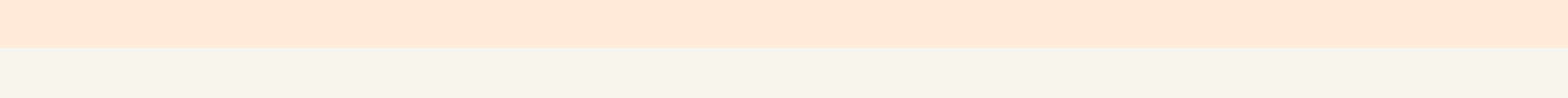 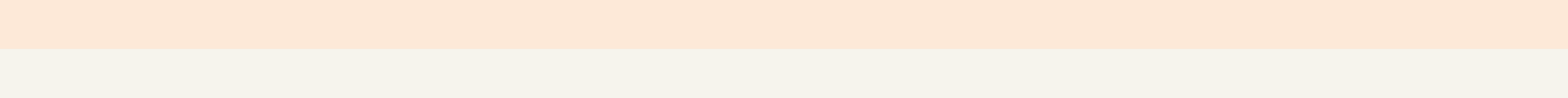 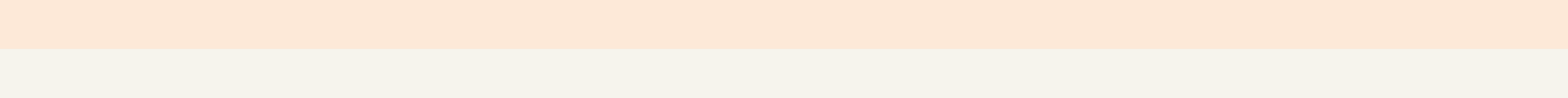 àààSostituiti Fabiani Sergio De Laurentis Lorenzo con Roberto D’angelo e Fabio PoliniIn fase di aggiornamento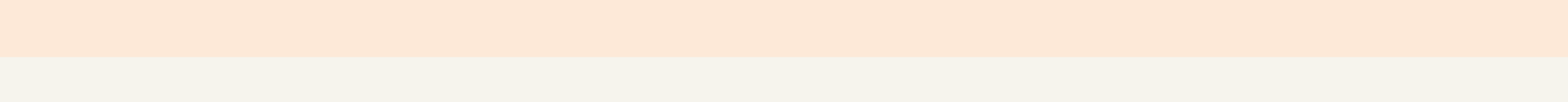 AZIENDA MULTI SERVIZI SPA CdAAZIENDA MULTI SERVIZI SPA CdAAZIENDA MULTI SERVIZI SPA CdAAZIENDA MULTI SERVIZI SPA CdAAmministratoriCaricaNominaCompenso ANNUO Lordo €ANGELO MASSIPresidenteAssemblea Ordinaria il 27/07/202010.000,00FORTUNATINA VINCENTIConsigliereAssemblea Ordinaria il 27/07/20206.000,00MARCO DI DOMENICOConsigliereAssemblea Ordinaria il 27/07/20206.000,00Durata della carica 3 anni.Durata della carica 3 anni.Durata della carica 3 anni.Durata della carica 3 anni.AZIENDA MULTI SERVIZI SPA Organi di controlloAZIENDA MULTI SERVIZI SPA Organi di controlloAZIENDA MULTI SERVIZI SPA Organi di controlloAZIENDA MULTI SERVIZI SPA Organi di controlloNominativoCaricaNominaCompenso ANNUO LordoDE ANGELIS BEATRICEPresidente del collegiosindacaleIn carica dal 29/04/2019 fino ad approvazione del al3112/2021Compenso lordo annuale € 6.000CIARALLI SANDRASindacoIn carica dal 29/04/2019 fino ad approvazione del al3112/2021Compenso lordo annuale € 4.000PREVIGNANO LUIGISindacoIn carica dal 29/04/2019 fino ad approvazione del al3112/2021Compenso lordo annuale € 4.000GAGLIARDI LUIGIRevisore LegaleIn carica dal 29/04/2019 fino ad approvazione del al 3112/2021Compenso lordo annuale € 4.500C.I.I.P. S.p.a.C.I.I.P. S.p.a.C.I.I.P. S.p.a.C.I.I.P. S.p.a.C.I.I.P. S.p.a.C.I.I.P. S.p.a.Cognome e NomeCaricaNominaScadenzaCompenso lordonoteAlati GiacintoPRESIDENTE28/06/2019Approvazione bilancio al 31/12/2021€ 2.631,88 mensili lordi€ 1.322,00 (compenso mensile netto corrisposto)Capotosti DonataCONSIGLIERE28/06/2019Approvazione bilancio al 31/12/2021€ 1.394,43 mensili lordiGiorgi ArnaldoCONSIGLIERE28/06/2019Approvazione bilancio al 31/12/2021€ 1.394,43 mensili lordiDe Angelis NivesCONSIGLIERE28/06/2019Approvazione bilancio al 31/12/2021€ 1.394,43 mensili lordiRaschioni FaustoCONSIGLIERE28/06/2019Approvazione bilancio al 31/12/2021€ 1.394,43 mensili lordiPicenAmbiente SpaPicenAmbiente SpaPicenAmbiente SpaPicenAmbiente SpaAmministratoriCaricaNominaCompenso LordoCHINCOLI FRANCESCOPresidenteAssemblea Ordinaria del 30 LUGLIO 20191.041, 67 € mensili + 360,00 Rimborso Spese Forfettario MensilePULCINI UMBERTOVice PresidenteAssemblea Ordinaria del 30 LUGLIO 2019150 € gettone presenza CDA + 270,00 rimborso spese forfettario mensileDI GIACOMO ALESSANDROConsigliereAssemblea Ordinaria del 30 LUGLIO 2019150 € gettone presenza CDA + 270,00 rimborso spese forfettario mensileSPECA ROMANOConsigliereAssemblea Ordinaria del 30 LUGLIO 2019150 € gettone presenza CDA + 270,00 rimborso spese forfettario mensileCAUCCI GIOVANNIConsigliereAssemblea Ordinaria del 30 LUGLIO 2019150 € gettone presenza CDA + 270,00 rimborso spese forfettario mensileCOLLINA LEONARDOAmministratore DelegatoAssemblea Ordinaria del 30 LUGLIO 20193.500,00 € lordi mensili; solo rimborso “a piè di lista”MILANESE CLAUDIOConsigliereAssemblea Ordinaria del 30 LUGLIO 2019150 € gettone presenza CDA + 270,00 rimborso spese forfettario mensileCENTORAME NINOConsigliereAssemblea Ordinaria del 30 LUGLIO 2019150 € gettone presenza CDA + 270,00 rimborso spese forfettario mensileDI ZIO VALENTINAConsigliereAssemblea Ordinaria del 30 LUGLIO 2019150 € gettone presenza CDA + 270,00 rimborso spese forfettario mensileDurata della carica anni 3Durata della carica anni 3Durata della carica anni 3Durata della carica anni 3N.Cognome e NomeCod. FiscaleIncaricoNominaScadenzaTrattamento Economico Complessivo annuo1Diomedi EnricoDMDNRC70L26A462DPresidente29/10/2020Approvazione bilancio al 31/12/2022€ 23.400,002De Chiara RaffaeleDCHRFL69D24H703KVice Presidente29/10/2020Approvazione bilancio al 31/12/2022€ 19.080,003Straccia DavideSTRDVD74M24H769AConsigliere29/10/2020Approvazione bilancio al 31/12/2022€ 19.080,00S.T.A.R.T. Plus S.c.a.r.l.S.T.A.R.T. Plus S.c.a.r.l.S.T.A.R.T. Plus S.c.a.r.l.S.T.A.R.T. Plus S.c.a.r.l.S.T.A.R.T. Plus S.c.a.r.l.AmministratoriCaricaNominaScadenzaCompenso Annuo €Cappelli lucaPresidente22/07/2019Approvazione bilancio al 31/12/202112.000Massacci RenatoVice Presidente C.d.A.22/07/2019Approvazione bilancio al 31/12/20219.600De Luca IolandoConsigliere delegato22/07/2019Approvazione bilancio al 31/12/202124.000Castelletti GuidoConsigliere22/07/2019Approvazione bilancio al 31/12/20218.400Di Micco MassimilianoConsigliere22/07/2019Approvazione bilancio al 31/12/20218.400Centro Agro Alimentare Piceno S.p.A. (C.A.A.P.)Centro Agro Alimentare Piceno S.p.A. (C.A.A.P.)Centro Agro Alimentare Piceno S.p.A. (C.A.A.P.)Centro Agro Alimentare Piceno S.p.A. (C.A.A.P.)Centro Agro Alimentare Piceno S.p.A. (C.A.A.P.)AmministratoriAmministratoriCaricaNominaCompenso Annuo Lordo €GIACOMINI ROBERTOGIACOMINI ROBERTOGCMRRT61D08A462PresidenteAssemblea Ordinaria del 29.06.202012.960,00CORRADO DI SILVERIOCORRADO DI SILVERIODSLCRD79N17G482KVice PresidenteAssemblea Ordinaria del 29.06.20206.480,00PEROTTI FRANCESCAPEROTTI FRANCESCAPRTFNC84P58H769GAmministratore DelegatoAssemblea Ordinaria del 29.06.202013.608Durata carica 3 anni.Durata carica 3 anni.C.U.P.C.U.P.C.U.P.C.U.P.C.U.P.C.U.P.AmministratoriCaricaNominaScadenzaCompenso Annuo Lordo €NoteBUONFIGLI ACHILLEPresidenteDecreto n° 2 del 03/04/201903/04/20230Valeria Marozzi *ConsigliereDelibera assemblea n°15 del 03/08/202003/04/20230Designato dal Comune di APDomenico Venarucci *ConsigliereDelibera assemblea n°15 del 03/08/202003/04/20230Designato dal Comune di SBTFORLINI ALBERTO	ConsigliereMASSI CLAUDIO	ConsigliereFORLINI ALBERTO	ConsigliereMASSI CLAUDIO	ConsigliereDecreto n° 2 del 03/04/201903/04/20230FORLINI ALBERTO	ConsigliereMASSI CLAUDIO	ConsigliereFORLINI ALBERTO	ConsigliereMASSI CLAUDIO	ConsigliereDecreto n° 2 del 03/04/201903/04/20230Durata della carica anni 5. – (*) Durata della carica 4 anni.Durata della carica anni 5. – (*) Durata della carica 4 anni.Durata della carica anni 5. – (*) Durata della carica 4 anni.Durata della carica anni 5. – (*) Durata della carica 4 anni.Durata della carica anni 5. – (*) Durata della carica 4 anni.Durata della carica anni 5. – (*) Durata della carica 4 anni.A.A.T.O. n.5 Marche Sud Ascoli PicenoA.A.T.O. n.5 Marche Sud Ascoli PicenoA.A.T.O. n.5 Marche Sud Ascoli PicenoA.A.T.O. n.5 Marche Sud Ascoli PicenoAmministratoriCaricaNominaCompenso Annuo Lordo €FABIANI SERGIO* decaduto il 04/10/2021PresidenteAssemblea Ordinaria del 13.04.20180,00NICOLA LOIRA**Vice PresidenteAssemblea Ordinaria del 13.04.20180,0061 componenti (Rappresentanti delle 2 provincie di Ascoli Piceno e Fermo edei 59 Comuni)Componenti AssembleaInsediamento assemblea del 14/07/20170,00Sono organi dell'AATO 5 l'Assemblea di Ambito (costituita dai rappresentanti delle 2 provincie e dai 59 Comuni) e il Presidente00,0L'AATO si avvale di un Comitato di Coordinamento composto dai presidenti delle 2 provincie e dai sindaci di 11 comuni (tra i quali SBT)0,0Durata carica presidente e vice 5 anni.*cessato dalla carica di Sindaco e decaduto in data 04/10/2021. Le sue funzioni sono state svolte dal vice presidente** le funzioni di vice presidente sono assunte dal Sindaco del comune con maggior numero di residentiPICENO CONSIND (Consorzio industrializzazione valli del Tronto, Aso e Tesino)PICENO CONSIND (Consorzio industrializzazione valli del Tronto, Aso e Tesino)PICENO CONSIND (Consorzio industrializzazione valli del Tronto, Aso e Tesino)PICENO CONSIND (Consorzio industrializzazione valli del Tronto, Aso e Tesino)PICENO CONSIND (Consorzio industrializzazione valli del Tronto, Aso e Tesino)Sono organi del consorzio: il Consiglio Generale, composto da 39 rappresentanti dei 31 soci pubblici (provincia Ap e 30 Comuni); il comitato Direttivo (composto da 5 membri); il Presidente (eletto dal Consiglio Generale).Durata delle cariche 5 anniSono organi del consorzio: il Consiglio Generale, composto da 39 rappresentanti dei 31 soci pubblici (provincia Ap e 30 Comuni); il comitato Direttivo (composto da 5 membri); il Presidente (eletto dal Consiglio Generale).Durata delle cariche 5 anniSono organi del consorzio: il Consiglio Generale, composto da 39 rappresentanti dei 31 soci pubblici (provincia Ap e 30 Comuni); il comitato Direttivo (composto da 5 membri); il Presidente (eletto dal Consiglio Generale).Durata delle cariche 5 anniSono organi del consorzio: il Consiglio Generale, composto da 39 rappresentanti dei 31 soci pubblici (provincia Ap e 30 Comuni); il comitato Direttivo (composto da 5 membri); il Presidente (eletto dal Consiglio Generale).Durata delle cariche 5 anniSono organi del consorzio: il Consiglio Generale, composto da 39 rappresentanti dei 31 soci pubblici (provincia Ap e 30 Comuni); il comitato Direttivo (composto da 5 membri); il Presidente (eletto dal Consiglio Generale).Durata delle cariche 5 anniIl Comune di SBT, oltre al Sindaco o suo delegato, é rappresentato nel Consiglio Generale del Di Cosmo Maurizio e  Curzi Massimo, nominati dal consiglio comunale. I componenti del Consiglio Generale percepiscono un gettone di presenza di € 50 a seduta.Il Comune di SBT, oltre al Sindaco o suo delegato, é rappresentato nel Consiglio Generale del Di Cosmo Maurizio e  Curzi Massimo, nominati dal consiglio comunale. I componenti del Consiglio Generale percepiscono un gettone di presenza di € 50 a seduta.Il Comune di SBT, oltre al Sindaco o suo delegato, é rappresentato nel Consiglio Generale del Di Cosmo Maurizio e  Curzi Massimo, nominati dal consiglio comunale. I componenti del Consiglio Generale percepiscono un gettone di presenza di € 50 a seduta.Il Comune di SBT, oltre al Sindaco o suo delegato, é rappresentato nel Consiglio Generale del Di Cosmo Maurizio e  Curzi Massimo, nominati dal consiglio comunale. I componenti del Consiglio Generale percepiscono un gettone di presenza di € 50 a seduta.Il Comune di SBT, oltre al Sindaco o suo delegato, é rappresentato nel Consiglio Generale del Di Cosmo Maurizio e  Curzi Massimo, nominati dal consiglio comunale. I componenti del Consiglio Generale percepiscono un gettone di presenza di € 50 a seduta.Amministratori (Comitato Direttivo)CaricaNominaScadenzaCompenso mensile €PROCACCINI DOMENICOPresidenteDeliberazione n. 6/20211.700 + 300 rimborso spese forfettarioFABIO POLINIVicepresidenteDeliberazione n. 7/2021680+ 300 rimborso spese forfettarioROBERTO D’ANGELOComponenteDeliberazione n. 7/2021Gettone 100 € a seduta + 300 rimborso spese forfettarioFELICIONI LUIGINOComponenteDeliberazione n. 7/2021Gettone 100 € a seduta + 300 rimborso spese forfettarioVISCIONE FRANCESCOComponenteDeliberazione n. 7/2021Gettone 100 € a seduta + 300 rimborso spese forfettarioDurata delle cariche del Comitato Direttivo 5 anniISTITUZIONE “A. VIVALDI”ISTITUZIONE “A. VIVALDI”ISTITUZIONE “A. VIVALDI”ISTITUZIONE “A. VIVALDI”L'Istituzione, ai sensi dell'art. 114 del D.Lgs. 267/2000, è un organismo strumentale di diritto pubblico del Comune di SBT. I suoi Organi sono: Il Consiglio di Amministrazione, il Presidente, il Direttore Amministrativo.L'Istituzione, ai sensi dell'art. 114 del D.Lgs. 267/2000, è un organismo strumentale di diritto pubblico del Comune di SBT. I suoi Organi sono: Il Consiglio di Amministrazione, il Presidente, il Direttore Amministrativo.L'Istituzione, ai sensi dell'art. 114 del D.Lgs. 267/2000, è un organismo strumentale di diritto pubblico del Comune di SBT. I suoi Organi sono: Il Consiglio di Amministrazione, il Presidente, il Direttore Amministrativo.L'Istituzione, ai sensi dell'art. 114 del D.Lgs. 267/2000, è un organismo strumentale di diritto pubblico del Comune di SBT. I suoi Organi sono: Il Consiglio di Amministrazione, il Presidente, il Direttore Amministrativo.AmministratoriCaricaNominaCompensoROMANO FRANCESCOPresidenteDecreto Sindaco n. 16 del 27/7/20170,00Lorella Di Sante in sostituzione di Olivieri PaolaComponente CdADecreto Sindacale n. 5 del 12/04/20190,00DE ANGELIS CLAUDIA MARIAComponente CdADecreto Sindaco n. 16 del 27/7/20170,00ROSATI ANTONIO*Direttore AmministrativoDecreto Sindaco n. 7 del 10/2/20170,00La durata delle cariche é di 5 anni	* Dirigente del Comune di SBTLa durata delle cariche é di 5 anni	* Dirigente del Comune di SBTLa durata delle cariche é di 5 anni	* Dirigente del Comune di SBTLa durata delle cariche é di 5 anni	* Dirigente del Comune di SBTConsorzio Turistico Riviera delle Palme Soc. Cons. a r.l. In liquidazione dal 18.02.2015Consorzio Turistico Riviera delle Palme Soc. Cons. a r.l. In liquidazione dal 18.02.2015Consorzio Turistico Riviera delle Palme Soc. Cons. a r.l. In liquidazione dal 18.02.2015Consorzio Turistico Riviera delle Palme Soc. Cons. a r.l. In liquidazione dal 18.02.2015AmministratoriCaricaNominaCompenso Annuo Lordo €ROSATI ANTONIOLiquidatoreAssemblea del 18.02.20150,00Il Liquidatore della società è Dirigente dell’amministrazione comunaleIl Liquidatore della società è Dirigente dell’amministrazione comunaleIl Liquidatore della società è Dirigente dell’amministrazione comunaleIl Liquidatore della società è Dirigente dell’amministrazione comunaleConsorzio del Bacino Imbrifero del Fiume TrontoConsorzio del Bacino Imbrifero del Fiume TrontoConsorzio del Bacino Imbrifero del Fiume TrontoConsorzio del Bacino Imbrifero del Fiume TrontoConsorzio del Bacino Imbrifero del Fiume TrontoAmministratori/ Consiglio DirettivoCaricaNominaNominaCompenso Mensile Lordo €CONTISCIANI LUIGIPresidenteAssemblea GeneraleDel 12/11/2021€ 1.803,47 mensili lordiSTAZI SABRINAVicepresidenteAssemblea GeneraleDel 12/11/2021€ 170 mensili           MAOLONI GIACINTAComponenteAssemblea GeneraleDel 12/11/2021€ 170 mensiliPICCIONI GABRIELLAComponenteAssemblea GeneraleDel 12/11/2021€ 170 mensiliCAPRIOTTI LUIGIComponenteAssemblea GeneraleDel 12/11/2021€ 170 mensiliDI PIETRO MASSIMOComponenteAssemblea GeneraleDel 12/11/2021€ 170 mensiliGIROLAMI ALFREDOComponenteAssemblea GeneraleDel 12/11/2021€ 170 mensiliTOMASSINI FRANCESCOComponenteAssemblea GeneraleDel 12/11/2021€ 170 mensiliIl Comune di SBT ha designato 4 componenti nell'Assemblea Generale del BIM: Contisciani Luigi, Fanini Eldo, Del Zompo Emidio e Muzi Stefano; Successivamente l’Assemblea Generale ha nominato Contisciani Presidente. I componenti l'assemblea generale percepiscono un gettone di presenza per ogni seduta pari ad € 36,89.Il Comune di SBT ha designato 4 componenti nell'Assemblea Generale del BIM: Contisciani Luigi, Fanini Eldo, Del Zompo Emidio e Muzi Stefano; Successivamente l’Assemblea Generale ha nominato Contisciani Presidente. I componenti l'assemblea generale percepiscono un gettone di presenza per ogni seduta pari ad € 36,89.Il Comune di SBT ha designato 4 componenti nell'Assemblea Generale del BIM: Contisciani Luigi, Fanini Eldo, Del Zompo Emidio e Muzi Stefano; Successivamente l’Assemblea Generale ha nominato Contisciani Presidente. I componenti l'assemblea generale percepiscono un gettone di presenza per ogni seduta pari ad € 36,89.Il Comune di SBT ha designato 4 componenti nell'Assemblea Generale del BIM: Contisciani Luigi, Fanini Eldo, Del Zompo Emidio e Muzi Stefano; Successivamente l’Assemblea Generale ha nominato Contisciani Presidente. I componenti l'assemblea generale percepiscono un gettone di presenza per ogni seduta pari ad € 36,89.1) riduzione di € 34,00 per ogni riunione consiliare e assembleare disertata; 2) non spettano altreindennità o gettone di presenza.SCUOLA D'INFANZIA PARITARIA TERESA E PIETRO MERLINISCUOLA D'INFANZIA PARITARIA TERESA E PIETRO MERLINISCUOLA D'INFANZIA PARITARIA TERESA E PIETRO MERLINISCUOLA D'INFANZIA PARITARIA TERESA E PIETRO MERLINISCUOLA D'INFANZIA PARITARIA TERESA E PIETRO MERLINIAmministratori (CdA)CaricaNominaDimissioniCompensoDE ANGELIS ALBERTOPresidenteDecreto Sindaco n. 20 del 30//1/20160,00VESPERINI YLENIAVicepresidenteDecreto Sindaco n. 20 del 30//1/20160,00PEROTTI GIANCARLA*ComponenteDecreto Sindaco n. 20 del 30//1/2016* 01/07/20180,00LANCIOTTI PAOLOComponenteDecreto Sindaco n. 20 del 30//1/20160,00PALLOTTINI GRAZIELLAComponenteDecreto D.G. ufficio scolastico regionale n. 239 del 16/3/20170,00Durata carica 5 anniNel decreto del Sindaco si precisa che la durata è di 5 anni mentre nella copia dello Statuto a mia disposizione viene indicata una durata di 4 anniNel decreto del Sindaco si precisa che la durata è di 5 anni mentre nella copia dello Statuto a mia disposizione viene indicata una durata di 4 anniNel decreto del Sindaco si precisa che la durata è di 5 anni mentre nella copia dello Statuto a mia disposizione viene indicata una durata di 4 anniNel decreto del Sindaco si precisa che la durata è di 5 anni mentre nella copia dello Statuto a mia disposizione viene indicata una durata di 4 anniFONDAZIONE “LIBERO BIZZARRI”FONDAZIONE “LIBERO BIZZARRI”FONDAZIONE “LIBERO BIZZARRI”FONDAZIONE “LIBERO BIZZARRI”Amministratori (CdA)CaricaNominaCompenso